Schoolondersteuningsprofiel (SOP) 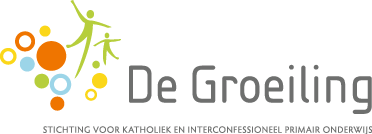 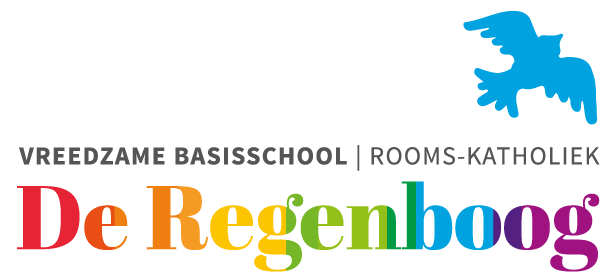 basisschool:	RKBS De Regenboogadres:		Willem de Zwijgerlaan 55, 2741DB WaddinxveenOp basis van dit schoolondersteuningsprofiel maakt de school steeds een afweging of zij aan een specifieke ondersteuningsvraag kan voldoen. Wanneer dit in voorkomende gevallen niet mogelijk is, begeleidt de school de ouder(s) verder totdat een passende plek voor het kind is gevonden.Beknopte beschrijving / typering / profiel schoolToelichtingAlgemeenIKC De Regenboog in Waddinxveen heeft ongeveer 230 leerlingen. De Regenboog maakt deel uit van stichting De Groeiling.  Het leerlingaantal daalt als gevolg van vergrijzing van de omliggende wijk. De denominatie is Rooms Katholiek. De school is samen met de Koning Willem Alexanderschool van LEV gehuisvest in nieuwbouw en wordt momenteel ontwikkeld tot een volwaardig Integraal Kind Centrum. Kinderopvang van Quadrant is inpandig gehuisvest met opvang voor kinderen van 0 tot 13 jaar. De school beschikt over een bibliotheek, technieklokaal, speellokaal en leerpleinen. Er zijn twee groepen 1-2, groep 3 tot en met 8 zijn ingericht als enkelvoudige groepen. De Regenboog valt onder het Basisarrangement van de Inspectie. Gemiddelde CITO eindscore de afgelopen drie schooljaren waren 534,8 (2016 – 2017), 531,8 (2017 – 2018) en 531,1 (2018 – 2019). Gemiddeld stromen op basis van gegevens van de afgelopen drie schooljaren de meeste leerlingen uit naar het VMBO.VisieDe Regenboog hecht veel waarde aan een leerklimaat waarin kinderen zich veilig en positief begeleid voelen. Onze school is rooms-katholiek van oorsprong en we vinden het belangrijk om naar elkaar te kijken op basis van respect. Kinderen moeten zich kunnen ontwikkelen in een sfeer van vertrouwen en veiligheid. Wij zien onze school als een oefenplaats voor democratisch, actief burgerschap en als inspiratiebron om te leren en te werken. Missie Het is onze missie om de kernwaarden dagelijks in de praktijk brengen zodat kinderen zich in een vreedzame school gezien en gehoord voelen. Kinderen leren hier de basisvaardigheden met plezier: creatief, met elkaar en zelfstandig. Het is onze missie dat kinderen door onze levensbeschouwelijke overtuiging geïnspireerd raken. Dat kinderen zich bij ons bewust zijn van situaties die spelen op school, dat ze omkijken naar de ander en dat ze samen tot oplossingen komen. Door deze samenwerking hebben de kinderen vaardigheden ontwikkeld die ze als burger in onze democratische samenleving nodig hebben. Kernwaarden hierbij zijn VREEDZAAM, PLEZIER, ZELFSTANDIG, GROEIEN, CREATIEF. Ondersteuningsbehoeften en handelingsgericht werkenHet onderwijsconcept is ingericht volgens een leerstof jaarklassensysteem, waarbij de leerlingen gevolgd worden met CITO Leerlingvolgsysteem en er wordt opbrengstgericht gewerkt volgens de Kalender Handelingsgericht Werken. Aan de hand van groepsplannen worden leerlingen ingedeeld op instructieniveau. Voor leerlingen met extra ondersteuningsbehoeften stelt de leerkracht in overleg met de intern begeleider vanaf groep 5 voor een of meerdere vakken een ontwikkelingsperspectief op. Voor uitval op deelgebieden en/of vaardigheden op het gebied van sociaal emotionele ontwikkelingen werken wij met individuele handelingsplannen. Kwaliteitszorg Onze kwaliteitszorg sluit aan bij de afspraken die hierover binnen ons bestuur zijn gemaakt. Wij werken aan de hand van de Plan Do Check Act cyclus. Deze cyclus passen wij toe op het niveau van de leerling, de groep en de school. Eerst verzamelen en analyseren we gegevens. Op basis daarvan formuleren we doelen en plannen, die we uitvoeren. Tussentijds kijken we hoe het loopt en of er bijstellingen noodzakelijk zijn. Halfjaarlijks, en jaarlijks evalueren we of de doelen zijn gehaald en hoe het proces is verlopen. Deze evaluaties worden de basis voor onze nieuwe doelen en plannen. We verzamelen gegevens via methodegebonden toetsen en (tweemaal per jaar) niet-methodegebonden CITO-toetsen. Daarnaast vinden aan de hand van de Groeiling Kijkwijzer structureel observaties in de klas plaats door zowel de intern begeleider als de directeur. Minimaal eens in de vier jaar krijgen wij bezoek van een auditcommissie met deskundigen van buiten de school en De Groeiling. Zij bevragen ouders, leerlingen en personeel over hun beeld van het onderwijs op onze school.PopulatieUitstroom-bestemming laatste 3 jaarOnderwijsaanbod (aandacht en tijd)Specifiek leerlinggebonden aanbodDeskundigheidSpecifieke voorzieningen / gebouwSamenwerkingToelichtingDe Regenboog heeft ongeveer 230 leerlingen, schoolweging is 20%. 97,6% van de leerlingen is woonachtig in Waddinxveen. Huisvesting binnen IKC  in nieuw gebouw met kinderopvang van Quadrant. De ouderpopulatie kan worden geschetst als deels hoger opgeleid, deels lager opgeleid, soms gepaard met taalachterstanden vanwege een niet Nederlandstalige migrantenachtergrond.De gemiddelde uitstroom in de afgelopen drie schooljaren naar HAVO/VWO, VMBO b/k/g/t2016 – 2017HAVO/VWO 52%VMBO 52%2017 – 2018HAVO/VWO 36%VMBO 61%2018 – 2019HAVO/VWO 48%VMBO 52.%De Regenboog hanteert een gedrags- en pestprotocol, protocol email, internet en sociale media en hanteren voor alle leerlingen en medewerkers onze school- en klasseregels (Gouden Regels).  Wij werken op een cyclische en planmatige wijze met een gedifferentieerd aanbod van de leerstof. Vanaf groep 5 kunnen in uitzonderlijke situaties leerlingen op een of meerdere vakgebieden met een eigen leerlijn werken volgens een ontwikkelingsperspectief. Voor leerlingen die herhaaldelijk onvoldoende profiteren van het aanbod in de groep wordt een ontwikkelingsperspectief opgesteld. Dit wordt structureel en regelmatig geëvalueerd met ouders en eventuele externe partners in de zorg. Zo zorgen we dat leerlingen met een OPP, met eigen leerlijnen voor een of meerdere vakken kunnen werken. Hierin bewaken we zorgvuldig de kaders en randvoorwaarden van de zorg die wij als school kunnen bieden, zodat kinderen zich optimaal kunnen blijven ontwikkelen. Voor leerlingen met een mogelijke cluster indicatie overwegen wij zorgvuldig of wij gezien de huidige populatie in staat zijn om te voorzien in een passend onderwijsaanbod. Aanwezigheid van de volgende expertises binnen De Regenboog: - gedragsspecialist - aanbod specifiek gericht op meer- en hoogbegaafdheid in Prisma klas- taalspecialist- intern begeleider- rekenspecialist- onderwijsondersteunend personeelOok kunnen wij via De Groeiacademie gebruik maken van de expertise van een orthopedagoog, onderwijsspecialist en leerlingondersteuners .Wij werken nauw samen met ambulant begeleiders van diverse clusterscholen en overwegen hierbij structureel en planmatig of de zorg die wij kunnen bieden binnen onze reguliere schoolcontext nog afdoende is voor een leerling met mogelijke cluster indicatie Op De Regenboog hebben we lokalen op de begane grond en de eerste verdieping. Er is een lift aanwezig. De gangen zijn breed, en per onderwijsunit ingericht als leerplein. Er is een invalidetoilet op de begane grond en het gebouw is rolstoel toegankelijk. Wij maken daarnaast voor ons onderwijs gebruik van twee gesprekskamers die vrij toegankelijk zijn voor alle medewerkers, de kamer van de intern begeleider en individuele begeleiding op de leerpleinen.Wij werken in het kader van specifieke onderwijsbehoeften nauw samen met begeleiders passend onderwijs en experts De Groeiacademie en van Cluster 1 t/m 4 scholen, de schoolarts en GGD, schoolmaatschappelijk werk, sociaal team Waddinxveen en  individuele zorgverleners voor afstemming therapeutische setting en school AmbitiesAmbitiesAmbitiesAmbitiesAmbitiesAmbitiesAmbitiesToelichtingDe Regenboog wil zich verder ontwikkelen tot onderdeel van een volwaardig Integraal KIndcentrum waarin kinderen in samenwerking met de IKC partners ook voor- en naschools een voor hen passend aanbod wordt aangereikt. Door in 2019 – 2020  te starten met het formuleren van streefscores aan de hand van CITO vaardigheidsscores, willen wij van groep 3 t/m 8 over de hele linie de vaardigheidsscores verhogen. Doel hierbij is een structureel verhoogde uitstroom van minimaal 50% naar VMBO/HAVO.Wij ontwikkelen momenteel aan de invoering van een voor onze school op maat gemaakt dyscalculie protocol. Ook werken wij aan de ontwikkeling en implementatie van een schoolbrede visie en beleid op het gebied van doubleren en kleuterverlenging. In onze schoolontwikkeling is het onze ambitie om aan de hand van een op te stellen protocol te evalueren of wij leerlingen met specifieke problematiek (cluster 1 t/m 4) de zorg kunnen bieden waar zij recht op hebben. Ouders en externe zorgverleners zijn hierin onze directe partners. Interne begeleiding willen wij op onze school doorontwikkelen naar de rol van medewerker kwaliteitszorg, die samen met de directeur en het leerkrachtenteam op schoolniveau de onderwijskwaliteit bewaakt en ontwikkelt. Wij ambiëren om de individuele gesprekskamers optimaal te benutten door hier een boekingssysteem voor in te richten. Op deze wijze worden deze ruimtes optimaal gebruikt en kunnen gesprekken en individuele begeleiding in alle rust worden uitgevoerd. Als ontwikkelpunt kunnen wij op De Regenboog meer structureel gebruik maken van externe expertise in de preventieve sfeer. 